CEB : dossier 13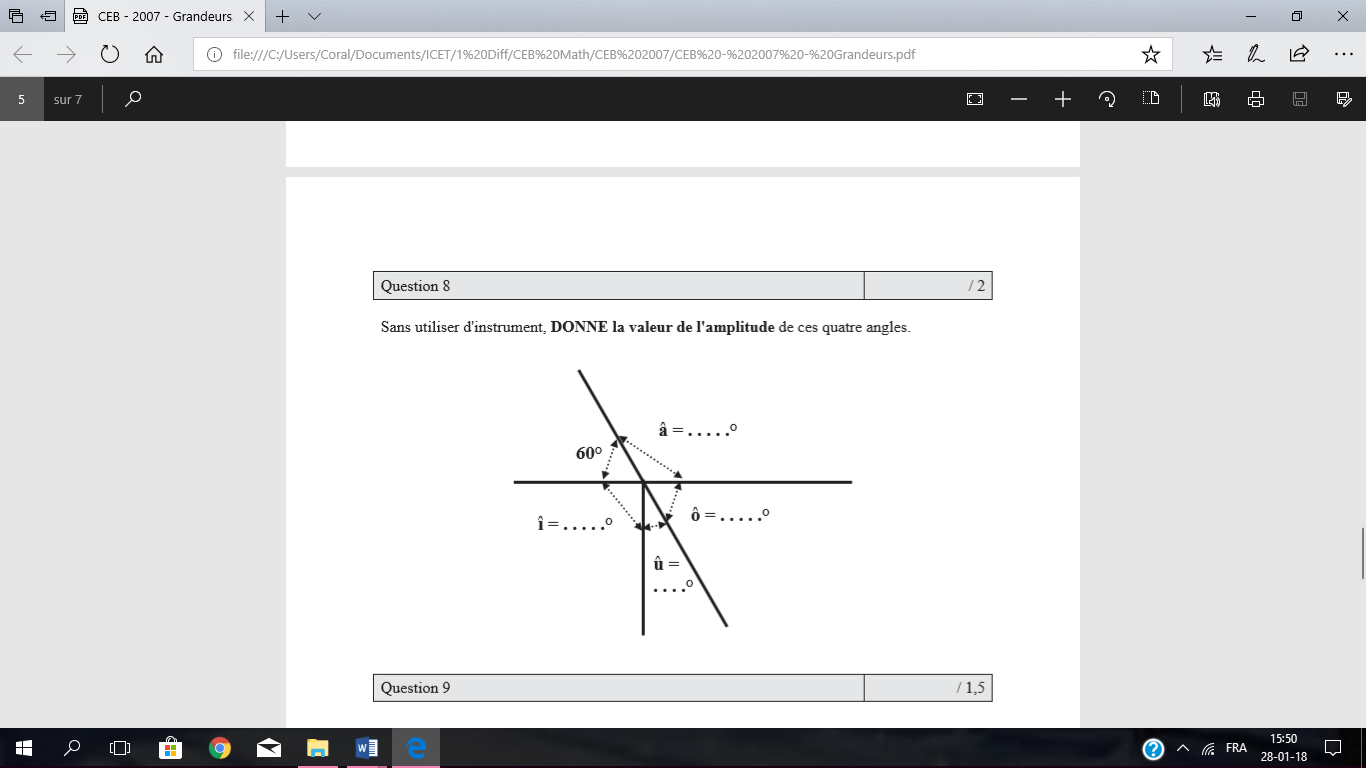 Si cela avait été ton CEB, tu aurais eu …………… /4